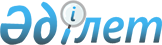 Об утверждении регламента государственной услуги "Присвоение спортивных разрядов и категорий: второй и третий, первый, второй и третий юношеские, тренер высшего и среднего уровня квалификации второй категории, инструктор-спортсмен высшего уровня квалификации второй категории, методист высшего и среднего уровня квалификации второй категории, судья по спорту"
					
			Утративший силу
			
			
		
					Постановление акимата Западно-Казахстанской области от 6 июня 2013 года № 101. Зарегистрировано Департаментом юстиции Западно-Казахстанской области 15 июля 2013 года № 3309. Утратило силу постановлением акимата Западно-Казахстанской области от 15 января 2014 года № 1      Сноска. Утратило силу постановлением акимата Западно-Казахстанской области от 15.01.2014 № 1      Руководствуясь Законами Республики Казахстан от 23 января 2001 года "О местном государственном управлении и самоуправлении в Республике Казахстан", от 15 апреля 2013 года "О государственных услугах" акимат Западно-Казахстанской области ПОСТАНОВЛЯЕТ:



      1. Утвердить прилагаемый регламент государственной услуги "Присвоение спортивных разрядов и категорий: второй и третий, первый, второй и третий юношеские, тренер высшего и среднего уровня квалификации второй категории, инструктор-спортсмен высшего уровня квалификации второй категории, методист высшего и среднего уровня квалификации второй категории, судья по спорту".



      2. Контроль за исполнением настоящего постановления возложить на заместителя акима области С. К. Сулеймена.



      3. Настоящее постановление вводится в действие по истечении десяти календарных дней после дня первого официального опубликования.      Аким области                     Н. Ногаев

Утвержден

постановлением

акимата Западно-Казахстанской области

от 6 июня 2013 года № 101 Регламент

государственной услуги

"Присвоение спортивных разрядов

и категорий: второй и третий,

первый, второй и третий юношеские,

тренер высшего и среднего уровня

квалификации второй категории,

инструктор-спортсмен высшего уровня

квалификации второй категории,

методист высшего и среднего уровня

квалификации второй категории,

судья по спорту" 

1. Общие положения      1. Настоящий Регламент государственной услуги "Присвоение спортивных разрядов и категорий: второй и третий, первый, второй и третий юношеские, тренер высшего и среднего уровня квалификации второй категории, инструктор-спортсмен высшего уровня квалификации второй категории, методист высшего и среднего уровня квалификации второй категории, судья по спорту" (далее - Регламент) разработан в соответствии с пунктом 3 статьи 16 Закона Республики Казахстан от 15 апреля 2013 года "О государственных услугах".

      2. Государственная услуга "Присвоение спортивных разрядов и категорий: второй и третий, первый, второй и третий юношеские, тренер высшего и среднего уровня квалификации второй категории, инструктор-спортсмен высшего уровня квалификации второй категории, методист высшего и среднего уровня квалификации второй категории, судья по спорту" (далее - государственная услуга) оказывается отделами физической культуры и спорта района (города областного значения) (далее – уполномоченный орган) через Филиал Республиканского государственного предприятия "Центр обслуживания населения" по Западно-Казахстанской области Комитета по контролю автоматизации государственных услуг и координации деятельности центров обслуживания населения Министерства транспорта и коммуникаций Республики Казахстан (далее - центры), адреса которых указаны в приложениях 1, 2 к настоящему Регламенту.

      3. Форма оказываемой государственной услуги: не автоматизированная.

      4. Государственная услуга предоставляется на основании Закона Республики Казахстан от 2 декабря 1999 года "О физической культуре и спорте", постановления Правительства Республики Казахстан от 27 июля 2012 года № 981 "Об утверждении стандартов государственных услуг, оказываемых Агентством Республики Казахстан по делам спорта и физической культуры, местными исполнительными органами в сфере физической культуры и спорта" (далее - Стандарт).

      5. Полная информация о порядке оказания государственной услуги располагается на интернет-ресурсах Агентства Республики Казахстан по делам спорта и физической культуры www.mts.gov.kz, в разделе "Государственные услуги", Республиканского государственного предприятия "Центр обслуживания населения" www.con.gov.kz, на стендах уполномоченных органов в местах предоставления государственной услуги.

      6. Государственная услуга оказывается тренерам, методистам, инструкторам, спортсменам и судьям по спорту с целью официального признания спортивного разряда и квалификации (далее-получатель).

      7. Результатом государственной услуги являются выдача выписки из приказа о присвоении спортивного разряда или категории сроком на 5 лет на бумажном носителе либо мотивированный ответ об отказе в оказании государственной услуги в форме электронного документа. 

2. Порядок оказания государственной услуги      8. Сроки оказания государственной услуги:

      1) сроки оказания государственной услуги с момента обращения получателя не превышают 30 календарных дней (день приема документов не входит в срок оказания государственной услуги, при этом уполномоченный орган представляет результат оказания государственной услуги за день до окончания срока оказания услуги);

      2) максимально допустимое время ожидания до получения государственной услуги, оказываемой на месте в день обращения получателя, не более 20 минут;

      3) максимально допустимое время обслуживания получателя, оказываемой на месте в день обращения получателя, не более 20 минут.

      9. Государственная услуга оказывается бесплатно.

      10. График работы уполномоченных органов с 09.00 до 18.30 часов, за исключением выходных и праздничных дней, с перерывом на обед с 13.00 до 14.30 часов.

      График работы центров ежедневно с понедельника по субботу включительно, кроме воскресенья и праздничных дней, с 09.00 до 20.00 часов, без перерыва на обед.

      Прием осуществляется в порядке "электронной" очереди без ускоренного обслуживания.

      11. Государственная услуга оказывается в помещении центров, где в зале располагаются справочное бюро, кресла, информационные стенды с образцами заполненных бланков, предусмотрены условия для обслуживания получателей с ограниченными возможностями. 

3. Описание порядка действий

(взаимодействия) в процессе

оказания государственной услуги      12. Для получения государственной услуги получатель представляет документы, определенные в пункте 11 Стандарта.

      13. При сдаче всех необходимых документов для получения государственной услуги получателю выдается расписка о приеме соответствующих документов с указанием:

      1) номера и даты приема запроса;

      2) вида запрашиваемой государственной услуги;

      3) количества и названия приложенных документов;

      4) даты (времени) и места выдачи документов;

      5) фамилии, имени, отчества сотрудника центра, принявшего заявление на оформление документов;

      6) фамилии, имени, отчества получателя, фамилии, имени, отчества уполномоченного представителя, и их контактных телефонов.

      14. В предоставлении государственной услуги отказывается в случаях, предусмотренных в пункте 16 Стандарта.

      15. В процессе оказания государственной услуги участвуют следующие структурно-функциональные единицы (далее - СФЕ):

      1) инспектор центра;

      2) специалист уполномоченного органа;

      3) руководитель уполномоченного органа.

      16. Текстовое табличное описание последовательности и взаимодействие административных действий (процедур) каждой СФЕ с указанием срока выполнения каждого административного действия (процедуры), приведено в приложении 3 к настоящему Регламенту.

      17. Схема, отражающая взаимосвязь между логической последовательностью административных действий в процессе оказания государственной услуги и СФЕ представлена в приложении 4 к настоящему Регламенту. 

4. Ответственность должностных лиц,

оказывающих государственную услугу      18. За нарушение порядка оказания государственной услуги должностные лица несут ответственность, предусмотренную законодательством Республики Казахстан.

Приложение 1

к регламенту

государственной услуги

"Присвоение спортивных разрядов

и категорий: второй и третий,

первый, второй и третий юношеские,

тренер высшего и среднего уровня

квалификации второй категории,

инструктор-спортсмен высшего уровня

квалификации второй категории,

методист высшего и среднего уровня

квалификации второй категории,

судья по спорту" Перечень Центров

Приложение 2

к регламенту

государственной услуги

"Присвоение спортивных разрядов

и категорий: второй и третий,

первый, второй и третий юношеские,

тренер высшего и среднего уровня

квалификации второй категории,

инструктор-спортсмен высшего уровня

квалификации второй категории,

методист высшего и среднего уровня

квалификации второй категории,

судья по спорту" Перечень уполномоченных органов

Приложение 3

к регламенту

государственной услуги

"Присвоение спортивных разрядов

и категорий: второй и третий,

первый, второй и третий юношеские,

тренер высшего и среднего уровня

квалификации второй категории,

инструктор-спортсмен высшего уровня

квалификации второй категории,

методист высшего и среднего уровня

квалификации второй категории,

судья по спорту" Текстовое табличное описание

последовательности и взаимодействие

административных действий (процедур)

каждой СФЕ с указанием срока выполнения

каждого административного действия (процедуры)

Приложение 4

к регламенту

государственной услуги

"Присвоение спортивных разрядов

и категорий: второй и третий,

первый, второй и третий юношеские,

тренер высшего и среднего уровня

квалификации второй категории,

инструктор-спортсмен высшего уровня

квалификации второй категории,

методист высшего и среднего уровня

квалификации второй категории,

судья по спорту" Схема, отражающая взаимосвязь

между логической последовательностью

административных действий в процессе

оказания государственной услуги и СФЕ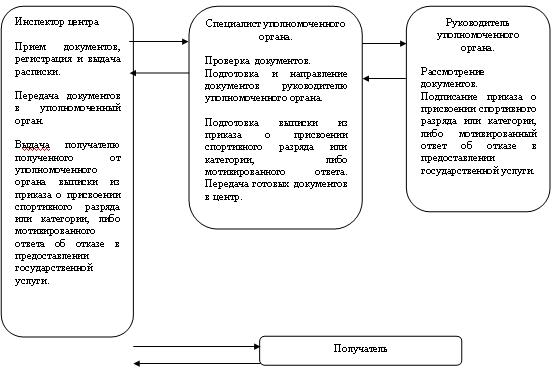 
					© 2012. РГП на ПХВ «Институт законодательства и правовой информации Республики Казахстан» Министерства юстиции Республики Казахстан
				№ п/пНаименование Адрес Контактный телефон1Филиал Республиканского государственного предприятия "Центр обслуживания населения" по Западно-Казахстанской области Комитета по контролю автоматизации государственных услуг и координации деятельности центров обслуживания населения Министерства транспорта и коммуникаций Республики Казахстангород Уральск, улица Жамбыла,  81/28(7112)

2825272Отделы Акжаикского района Филиала Республиканского государственного предприятия "Центр обслуживания населения" по Западно-Казахстанской области Комитета по контролю автоматизации государственных услуг и координации деятельности центров обслуживания населения Министерства транспорта и коммуникаций Республики КазахстанАкжаикский район, село Чапаево, улица Переулок, 28(71136) 925802Отделы Акжаикского района Филиала Республиканского государственного предприятия "Центр обслуживания населения" по Западно-Казахстанской области Комитета по контролю автоматизации государственных услуг и координации деятельности центров обслуживания населения Министерства транспорта и коммуникаций Республики КазахстанАкжаикский район, село Тайпак, улица Шемякина, 138(71142)

218843Отдел Бокейординского района Филиала Республиканского государственного предприятия "Центр обслуживания населения" по Западно-Казахстанской области Комитета по контролю автоматизации государственных услуг и координации деятельности центров обслуживания населения Министерства транспорта и коммуникаций Республики КазахстанБокейординский район, село Сайхин, улица Бергалиева, 18(71140)

218474Отдел Бурлинского района Филиала Республиканского государственного предприятия "Центр обслуживания населения" по Западно-Казахстанской области Комитета по контролю автоматизации государственных услуг и координации деятельности центров обслуживания населения Министерства транспорта и коммуникаций Республики КазахстанБурлинский район, город Аксай, улица Железнодорожная, 121а8(71133)

355505Отдел Жангалинского района Филиала Республиканского государственного предприятия "Центр обслуживания населения" по Западно-Казахстанской области Комитета по контролю автоматизации государственных услуг и координации деятельности центров обслуживания населения Министерства транспорта и коммуникаций Республики КазахстанЖангалинский район, село Жангала, улица Халыктар Достыгы, 638(71141)

224036Отдел Жанибекского района Филиала Республиканского государственного предприятия "Центр обслуживания населения" по Западно-Казахстанской области Комитета по контролю автоматизации государственных услуг и координации деятельности центров обслуживания населения Министерства транспорта и коммуникаций Республики КазахстанЖанибекский район, село Жанибек, улица Иманова, 798(71135)

224257Отделы Зеленовского района Филиала Республиканского государственного предприятия "Центр обслуживания населения" по Западно-Казахстанской области Комитета по контролю автоматизации государственных услуг и координации деятельности центров обслуживания населения Министерства транспорта и коммуникаций Республики КазахстанЗеленовский район, село Переметный, улица Гагарина, 69 б8(71130)

236147Отделы Зеленовского района Филиала Республиканского государственного предприятия "Центр обслуживания населения" по Западно-Казахстанской области Комитета по контролю автоматизации государственных услуг и координации деятельности центров обслуживания населения Министерства транспорта и коммуникаций Республики КазахстанЗеленовский район, село Дарьинск, улица Балдырган, 27/1 8(71131)

24080

8(71131)

240828Отделы Казталовского района Филиала Республиканского государственного предприятия "Центр обслуживания населения" по Западно-Казахстанской области Комитета по контролю автоматизации государственных услуг и координации деятельности центров обслуживания населения Министерства транспорта и коммуникаций Республики КазахстанКазталовский район, село Казталовка, улица Лукманова, 228(71144)

322048Отделы Казталовского района Филиала Республиканского государственного предприятия "Центр обслуживания населения" по Западно-Казахстанской области Комитета по контролю автоматизации государственных услуг и координации деятельности центров обслуживания населения Министерства транспорта и коммуникаций Республики КазахстанКазталовский район, село Жалпактал, улица С. Датулы, 238(71138)

21044

8(71138)

210459Отдел Каратобинского района Филиала Республиканского государственного предприятия "Центр обслуживания населения" по Западно-Казахстанской области Комитета по контролю автоматизации государственных услуг и координации деятельности центров обслуживания населения Министерства транспорта и коммуникаций Республики КазахстанКаратюбинский район, село Каратоба, улица Курмангалиева, 23/18(71145)

3180010Отдел Сырымского района Филиала Республиканского государственного предприятия "Центр обслуживания населения" по Западно-Казахстанской области Комитета по контролю автоматизации государственных услуг и координации деятельности центров обслуживания населения Министерства транспорта и коммуникаций Республики КазахстанСырымский район, село Жымпиты, улица Казахстанская, 11/28(71134)

3144611Отдел Таскалинского района Филиала Республиканского государственного предприятия "Центр обслуживания населения" по Западно-Казахстанской области Комитета по контролю автоматизации государственных услуг и координации деятельности центров обслуживания населения Министерства транспорта и коммуникаций Республики КазахстанТаскалинский район, село Таскала, улица Вокзальная, 68(71139)

2239812Отделы Теректинского района Филиала Республиканского государственного предприятия "Центр обслуживания населения" по Западно-Казахстанской области Комитета по контролю автоматизации государственных услуг и координации деятельности центров обслуживания населения Министерства транспорта и коммуникаций Республики КазахстанТеректинский район, село Федоровка, улица Юбилейная, 248(71132)

2337812Отделы Теректинского района Филиала Республиканского государственного предприятия "Центр обслуживания населения" по Западно-Казахстанской области Комитета по контролю автоматизации государственных услуг и координации деятельности центров обслуживания населения Министерства транспорта и коммуникаций Республики КазахстанТеректинкский район, село Акжаик, улица Акжаик, 58(71142)

9131613Отдел Чингирлауского района Филиала Республиканского государственного предприятия "Центр обслуживания населения" по Западно-Казахстанской области Комитета по контролю автоматизации государственных услуг и координации деятельности центров обслуживания населения Министерства транспорта и коммуникаций Республики КазахстанЧингирлауский район, село Чингирлау, улица Тайманова, 958(71137)

33311№Наименование Адрес Контактный телефон1Государственное учреждение "Отдел культуры, развития языков, физической культуры и спорта Акжаикского района"Акжаикский район, село Чапаево, улица Кунаева, 738(71136)

924042Государственное учреждение "Отдел культуры, развития языков, физической культуры и спорта Бокейординского района"Бокейординский район, село Сайхин, улица Т. Жарокова, 278(71140)

21696, 8(71140)

214603Государственное учреждение "Отдел физической культуры и спорта Бурлинского района"Бурлинский район, город Аксай, улица Советская, 998(71133)

201224Государственное учреждение "Жангалинский районный отдел культуры, развития языков, физической культуры и спорта"Жангалинский район, село Жангала, улица Халыктар Достыгы, 448(71141)

218705Государственное учреждение "Жанибекский районный отдел культуры, развития языков, физической культуры и спорта Западно-Казахстанской области"Жанибекский район, село Жанибек, улица Гумар Караш, 368(71135)

21081

8(71135)

211826Государственное учреждение "Зеленовский районный отдел культуры, развития языков, физической культуры и спорта"Зеленовский район, село Переметное, улица Гагарина, 62а8(71130)

23423

8(71130)

222757Государственное учреждение "Отдел культуры, развития языков, физического воспитания и спорта Казталовского района Западно-Казахстанской области"Казталовский район, село Казталовка, улица Шарафутдинова, 138(71144)

31144

8(71144)

322108Государственное учреждение "Каратобинский районный отдел культуры, развития языков, физической культуры и спорта"Каратобинский район, село Каратоба, улица Курмангалиева, 248(71145)

31178

8(71145)

312739Государственное учреждение "Отдел культуры, развития языков, физической культуры и спорта Сырымского района"Сырымский район, село Жымпиты, улица Казахстанская, 108(71134)

31473

8(71134)

3139910Государственное учреждение "Отдел культуры, развития языков, физической культуры и спорта Таскалинского района"Таскалинский район, село Таскала, улица Абая, 238(71139)

21686

8(71139)

21046

8(71139)

2149811Государственное учреждение "Отдел культуры, развития языков, физической культуры и спорта Теректинского района"Теректинский район, село Федоровка, улица Юбилейная, 228(71132)

21267

8(71132)

21158

8(71132)

2125812Государственное учреждение "Чингирлауский районный отдел культуры, развития языков, физической культуры и спорта"Чингирлауский район, село Чингирлау, улица Тайманова, 93а8(71137)

34285

8(71137)

34281

8(71137)

3335113Государственное учреждение "Отдел физической культуры и спорта города Уральска"город Уральск, проспект Достык, 182/18(7112)

512192№ действия (хода, потока работ)№ действия (хода, потока работ)№ действия (хода, потока работ)СФЕ-1

Инспектор центра СФЕ-2

Специалист уполномоченного органа СФЕ-3

Руководитель уполномоченного органаДействие № 1Прием документов, регистрация и выдача расписки.Действие № 1Проверка документов. Подготовка и направление документов руководителю уполномоченного органа. Действие № 1Рассмотрение документов. Подписание приказа о присвоении спортивного разряда или категории, либо мотивированный ответ об отказе в предоставлении государственной услуги.Действие № 2Передача документов в уполномоченный орган.Действие № 2Подготовка выписки из приказа о присвоении спортивного разряда или категории, либо мотивированного ответа об отказе в предоставлении государственной услуги. Передача готовых документов в центр.

 Действие № 1Рассмотрение документов. Подписание приказа о присвоении спортивного разряда или категории, либо мотивированный ответ об отказе в предоставлении государственной услуги.Действие № 3Выдача получателю полученного от уполномоченного органа выписки из приказа о присвоении спортивного разряда или категории, либо мотивированного ответа об отказе в предоставлении государственной услуги. Действие № 2Подготовка выписки из приказа о присвоении спортивного разряда или категории, либо мотивированного ответа об отказе в предоставлении государственной услуги. Передача готовых документов в центр.

 Действие № 1Рассмотрение документов. Подписание приказа о присвоении спортивного разряда или категории, либо мотивированный ответ об отказе в предоставлении государственной услуги.Срок исполнения:

1) сроки оказания государственной услуги с момента обращения получателя не превышают 30 календарных дней (день приема документов не входит в срок оказания государственной услуги, при этом уполномоченный орган представляет результат оказания государственной услуги за день до окончания срока оказания услуги);

2) максимально допустимое время ожидания до получения государственной услуги, оказываемой на месте в день обращения получателя, не более 20 минут;

3) максимально допустимое время обслуживания получателя, оказываемой на месте в день обращения получателя, не более 20 минут.Срок исполнения:

1) сроки оказания государственной услуги с момента обращения получателя не превышают 30 календарных дней (день приема документов не входит в срок оказания государственной услуги, при этом уполномоченный орган представляет результат оказания государственной услуги за день до окончания срока оказания услуги);

2) максимально допустимое время ожидания до получения государственной услуги, оказываемой на месте в день обращения получателя, не более 20 минут;

3) максимально допустимое время обслуживания получателя, оказываемой на месте в день обращения получателя, не более 20 минут.Срок исполнения:

1) сроки оказания государственной услуги с момента обращения получателя не превышают 30 календарных дней (день приема документов не входит в срок оказания государственной услуги, при этом уполномоченный орган представляет результат оказания государственной услуги за день до окончания срока оказания услуги);

2) максимально допустимое время ожидания до получения государственной услуги, оказываемой на месте в день обращения получателя, не более 20 минут;

3) максимально допустимое время обслуживания получателя, оказываемой на месте в день обращения получателя, не более 20 минут.